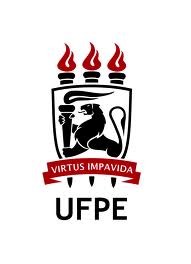 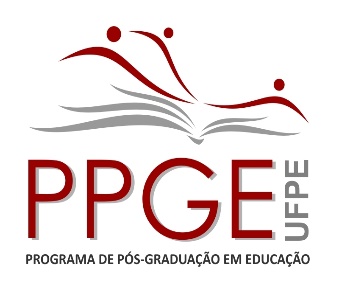 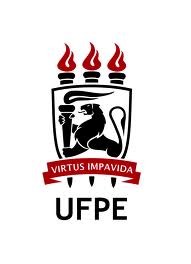 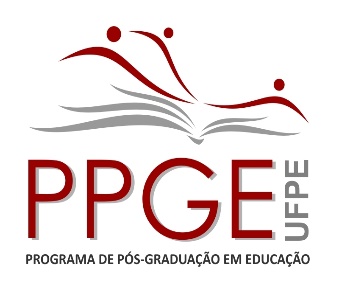 INSTRUÇÕES PARA SOLICITAR HISTÓRICO, INCORPORAÇÃO DE CRÉDITOS EM HISTÓRICO ACADÊMICO OU DECLARAÇÃO DE CONCEITOS CURSADOS NO PPGEPara Solicitar Histórico Acadêmico: Preencher o Anexo 1 e enviar para o e-mail historicosppge@gmail.com. Colocar no Assunto do e-mail: “Solicitação de Histórico de Nome do/a Requerente”Para solicitar DECLARAÇÃO DE CONCEITO: Enviar para o e-mail historicosppge@gmail.com os Anexos 1 e 3 (abaixo) preenchidos. Colocar no assunto do e-mail: “Declaração de conceito para Nome do/a Requerente”Para INCORPORAÇÃO DE CRÉDITOS EM HISTÓRICO ACADÊMICO: Enviar para o e-mail historicosppge@gmail.com os Anexos 1 e 2 (abaixo) preenchidos. Colocar como assunto do e-mail “Incorporação de créditos para Nome do/a Requerente” ATENÇÃO nas orientações em vermelho contidas no Anexo 2. Para incorporação, deve haver anuência do/a orientador/a através de assinatura no Anexo 2 ou via e-mail.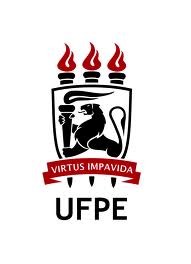 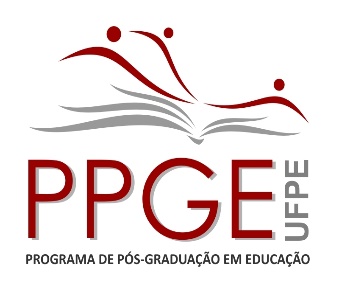 Anexo 1FORMULÁRIO PARA SOLICITAÇÃO DE HISTÓRICO, CONCEITO OU INCORPORAÇÃO DE CRÉDITOS EM HISTÓRICO ACADÊMICO DO PPGENOME:______________________________________________________________CPF:_________________________Vínculo com o PPGE: [    ] Mestrado [    ] Doutorado [    ] Aluno/a EspecialEntrada (mês/ano): ___/______Solicita:[     ] Histórico acadêmico como discente do PPGE[     ] Incorporação de créditos em histórico acadêmico de Mestrado ou Doutorado do PPGE (preencher e enviar também o Anexo 2 deste formulário)[     ] Declaração de conceitos de componente curricular cursado (como aluno/a especial ou regular) no PPGE (preencher e enviar também o Anexo 3 deste formulário).Recife, ____ de ____________ de ______.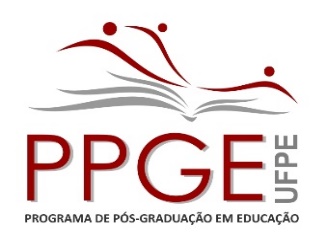 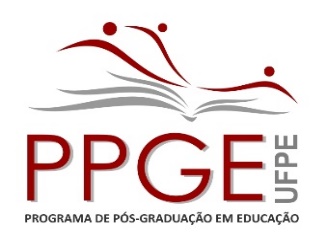 ANEXO 2INCORPORAÇAO DE CRÉDITOS NO HISTÓRICO ACADÊMICONOME:_______________________________________________________________CURSO NO PPGE: [    ] Mestrado [    ] Doutorado Entrada (mês/ano): ___/______SOLICITAÇÃO:1 [    ] Incorporação de créditos cursados como aluno/a especial [Anexar no e-mail declaração de conceito do referido componente curricular com código, nome, carga horária, período de realização. Caso não o tenha, proceder primeiro na solicitação de declaração de conceito (vide Anexos 1 e 3)] [   ] Incorporação de créditos cursados em outro programa – [Anexar no e-mail declaração de conceito do referido componente curricular cursado e o histórico acadêmico enquanto discente de outro Programa de Pós-graduação. Devem constar código, nome, carga horária, período de realização][    ] Incorporação de créditos cursados como discente de Mestrado do PPGE, para aproveitamento no Doutorado do PPGE Dados dos componentes curriculares a serem incorporados:Atenção: só é possível incorporar até 08 créditos no histórico acadêmico – disciplinas cursadas no PPGE ou em outros programas (como isoladas/aluno especial ou provenientes do mestrado).Recife, _______ de _______________ de ________ANEXO 3SOLICITAÇÃO DE DECLARAÇÃO DE CONCEITONOME: _______________________________________________________________Vínculo no PPGE quando cursou o componente curricular:[    ] Mestrado [    ] Doutorado [    ] Aluno/a EspecialEntrada (mês/ano): ___/______Informações do componente curricular pelo qual o requerente demanda por declaração de conceito:Código Nome do componente curricularSem./Ano CréditosConceitoProfessor/a ministranteAssinatura do requerenteAssinatura do requerenteAssinatura do requerenteDe acordo: Prof.(ª)  Orientador(a)Código  Nome do componente curricularSem./AnoCréditosProfessor/a ministrante